3ο  ΔΗΜΟΤΙΚΟ ΣΧΟΛΕΙΟ ΕΥΚΑΡΠΙΑΣ              Εγγραφή μαθητών/τριών στην Πρώτη Τάξη για το σχολ. έτος 2020-2021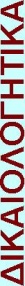 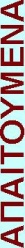 Οι αλλοδαποί μαθητές εγγράφονται στην Α' τάξη προσκομίζοντας τα δικαιολογητικά που αναφέρονται παραπάνω καθώς και ληξιαρχική πράξη γέννησης ή ομοειδές πιστοποιητικό επίσημα μεταφρασμένα χωρίς τη δέσμευση της ημερομηνίας έκδοσης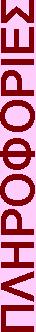 Για  εγγραφές μαθητών/τριών από χώρες του εξωτερικού,  ευάλωτων κοινωνικών ομάδων Ρομά & Πολιτών Τρίτων  χωρών (Αιτούντων Διεθνούς Προστασίας και Ασύλου) και για  περισσότερες πληροφορίες,  απευθυνθείτε στο τηλέφωνο του 3ου Δημοτικού Σχολείου Ευκαρπίας 2310688161Οι εγγραφές γίνονται κατά τις εργάσιμες μέρες από τις 10:00 ως τις 13:00Ανακοινώνεται ότι οι εγγραφές των μαθητών/τριών που θα φοιτήσουν στην Πρώτη Τάξη Δημοτικού Σχολείου κατά τη σχολική χρονιά 2020-2021,αρχίζουν την Παρασκευή 15 Μαΐου 2020 και λήγουν την Παρασκευή 29 Μαΐου 2020Ανακοινώνεται ότι οι εγγραφές των μαθητών/τριών που θα φοιτήσουν στην Πρώτη Τάξη Δημοτικού Σχολείου κατά τη σχολική χρονιά 2020-2021,αρχίζουν την Παρασκευή 15 Μαΐου 2020 και λήγουν την Παρασκευή 29 Μαΐου 2020Ανακοινώνεται ότι οι εγγραφές των μαθητών/τριών που θα φοιτήσουν στην Πρώτη Τάξη Δημοτικού Σχολείου κατά τη σχολική χρονιά 2020-2021,αρχίζουν την Παρασκευή 15 Μαΐου 2020 και λήγουν την Παρασκευή 29 Μαΐου 2020Στην Πρώτη Τάξη Δημοτικού Σχολείου θα εγγραφούν υποχρεωτικά φέτος παιδιά που γεννήθηκαν από 1-1-2014 μέχρι και 31-12-2014Στην Πρώτη Τάξη Δημοτικού Σχολείου θα εγγραφούν υποχρεωτικά φέτος παιδιά που γεννήθηκαν από 1-1-2014 μέχρι και 31-12-2014Στην Πρώτη Τάξη Δημοτικού Σχολείου θα εγγραφούν υποχρεωτικά φέτος παιδιά που γεννήθηκαν από 1-1-2014 μέχρι και 31-12-20141Αίτηση-Υπεύθυνη ΔήλωσηΘα την πάρετε από το Σχολείο και θα συμπληρώσετε τα απαραίτητα στοιχεία2Πιστοποιητικό ΓέννησηςΕκδίδεται από το  Σχολείο3α)Βεβαίωση Φοίτησης Νηπιαγωγείουβ)Πιστοποιητικό Φοίτησης Νηπιαγωγείουα)Θα την πάρετε από το Νηπιαγωγείο.β)Εκδίδεται από το Νηπιαγωγείο στις 15/6 και διαβιβάζεται αυτεπάγγελτα στο δημοτικό4ΕμβόλιαΕπίδειξη του γαλάζιου βιβλιαρίου υγείας του μαθητή ή προσκόμιση άλλου στοιχείου στο οποίο να φαίνεται ότι έγιναν τα προβλεπόμενα εμβόλια. Στο σχολείο θα προσκομίσετε φωτοαντίγραφο της πρώτης σελ. με τα στοιχεία του μαθητή και τις σελ. με τα εμβόλια.5Ατομικό Δελτίο Υγείας Μαθητή (ΑΔΥΜ)Από κρατικό νοσοκομείο, Κέντρα Υγείας κ.λ.π ή ιδιώτη παιδίατρο, γενικό γιατρό. Προσκομίζεται μέχρι το τέλος Σεπτεμβρίου. Το σχετικό έντυπο θα το παραλάβετε από το σχολείο.6Αποδεικτικό διεύθυνσης κατοικίας από το οποίο διαπιστώνεται η διεύθυνση κατοικίας του μαθητή. Στο σχολείο προσκομίζετε φωτοαντίγραφο του αποδεικτικού.Αποδεικτικό διεύθυνσης κατοικίας από το οποίο διαπιστώνεται η διεύθυνση κατοικίας του μαθητή. Στο σχολείο προσκομίζετε φωτοαντίγραφο του αποδεικτικού.7Αν οι γονείς είναι διαζευγμένοι, δικαστική απόφαση επιμέλειας ή ιδιωτικό συμφωνητικόΑν οι γονείς είναι διαζευγμένοι, δικαστική απόφαση επιμέλειας ή ιδιωτικό συμφωνητικό8α) Εάν το παιδί πάσχει από χρόνια ασθένεια, σχετική ιατρική γνωμάτευσηβ) Πιθανή  μαθησιακή δυσκολία χρειάζεται διάγνωση από ΚΕ.Δ.Δ.Υ .ή άλλο Ιατροπαιδαγωγικό  Κέντρο προκειμένου να γίνουν οι απαραίτητες ενέργειες για πρόβλεψη υποστηρικτικού  θεσμού.  Εάν υπάρχει ήδη διάγνωση, να ενημερώσετε τη  Διευθύντρια. α) Εάν το παιδί πάσχει από χρόνια ασθένεια, σχετική ιατρική γνωμάτευσηβ) Πιθανή  μαθησιακή δυσκολία χρειάζεται διάγνωση από ΚΕ.Δ.Δ.Υ .ή άλλο Ιατροπαιδαγωγικό  Κέντρο προκειμένου να γίνουν οι απαραίτητες ενέργειες για πρόβλεψη υποστηρικτικού  θεσμού.  Εάν υπάρχει ήδη διάγνωση, να ενημερώσετε τη  Διευθύντρια. 9Εάν κάποιο παιδί δεν φοίτησε σε Νηπιαγωγείο, παρακαλούμε τους γονείς να απευθυνθούν στη Διεύθυνση του σχολείου για να τους ενημερώσει για τη διαδικασία Εάν κάποιο παιδί δεν φοίτησε σε Νηπιαγωγείο, παρακαλούμε τους γονείς να απευθυνθούν στη Διεύθυνση του σχολείου για να τους ενημερώσει για τη διαδικασία 